http://www.ssish.com/hiif/nowhelpcenter/insureStyle/longTerm.jsp 资料下载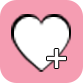 长期险报案电话咨询理赔详情请联系下列保险公司客服专线：同方寿险：95105768    弘康寿险：400-850-0365中英寿险：95545中华寿险：95585转3上海寿险：4009-118-118阳光寿险：95510瑞华健康险：400-609-6868复星联合健康险：400-611-7777 （复星微信自助理赔指南可参阅复星联合健康险）如需理赔协助，请拨打南燕全国服务电话：400-820-3433 